ZAJEDNICA SPORTSKIH UDRUGA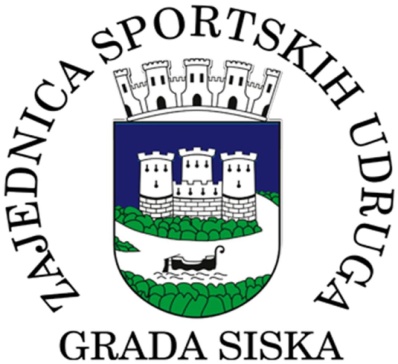 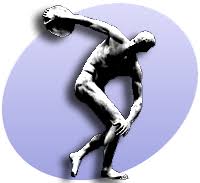 GRADA SISKATrg grada Heidenheima 1 44000 Sisak                                        Tel: +385 44 547 407Fax: +385 44 547 408 E-mail: ured@zsugs.hr  Web:  http://www.zsugs.hrOIB: 16275900664                                                             MB: 03345351                                                              IBAN: HR6824070001188006717Javni poziv za sufinanciranje programa i projekata od interesa za opće dobro na području sporta grada Siska za 2020. godinuIZJAVA O NEPOSTOJANJU DVOSTRUKOG FINANCIRANJA i O ISTINITOSTI I TOČNOSTI PODATAKAkojom se izjavljuje da Prijavitelj:     ________________________________________________________						(naziv udruge)nije dobiofinancijska sredstva za prijavljeni projekt iz javnih izvora i/ili sredstva iz dijela prihoda od igara na sreću na natječajima tijela državne uprave, Vladinih ureda i tijela, javnih institucija, područne (regionalne) samouprave odnosno sredstva iz fondova EU i međunarodnih fondova u tekućoj kalendarskoj godini u iznosu koji bi sa svim dobivenim sredstvima (uključujući i ona od Zajednice sportskih udruga grada Siska)  prelazio 100% samog troška programaida su podaci navedeni u svim obrascima i dokumentima prijave na Javni poziv istiniti, točni i potpuni.Pod kaznenom i materijalnom odgovornošću izjavljujemo da je sve navedeno u izjavi u potpunosti točno. Mjesto i datum:MPIme i prezime te potpis osobe ovlaštene za zastupanje prijavitelja projekta